VILNIAUS NAUJOSIOS VILNIOS MUZIKOS MOKYKLA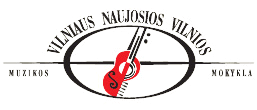 Metodinė savaitė 2018 „Pedagoginės – profesinės patirties sklaida muzikos mokykloje“Vasario 26 - Kovo 2 d.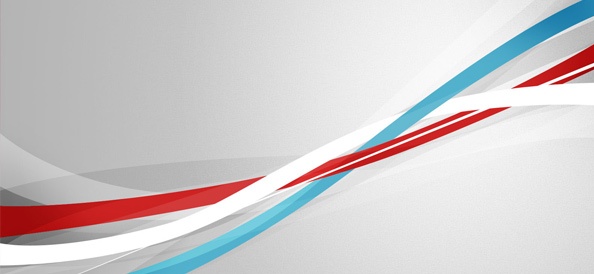 Renginio dalyviai gaus kvalifikacijos pažymėjimus. Pažymėjimo kaina 10 eurų. Smulkesnė informacija tel (8-5) 2674718DATAKADA, KURPAMOKOS TEMA, PAMOKĄ VEDAVasario 26 diena    1600 val. 31 kab.LMTA doc. LNOBT solistės JULIJOS STUPNIANEK – KALĖDIENĖS solinio dainavimo meistriškumo pamokosVasario 27 diena    1000 val.Koncertų salėFortepijono meistriškumo pamokos „Meninės išraiškos priemonių panaudojimas fortepijono pamokoje“. Vilniaus dešimtmetės Balio Dvariono muzikos mokyklos mokytoja ekspertė TATJANA RADOVIČVasario 27 diena    1500 val.31 kab.Fleitos meistriškumo pamokos „Efektyvaus kūno valdymo svarba grojimui fleita“. Vilniaus dešimtmetės Balio Dvariono muzikos mokyklos mokytojas VYTENIS GURSTISVasario 28 diena  1000 val.Koncertų salėFortepijono meistriškumo pamokos „Jaunojo pianisto techninių įgūdžių formavimo aspektai“. LMTA doc., Nacionalinės M. K. Čiurlionio menų mokyklos mokytoja ekspertė ALBINA ŠIKŠNIŪTĖVasario 28 diena  1200val. 31 kab.Edukacinė paskaita “Naujas požiūris į senosios (ankstesnių epochų) muzikos atlikimą. Istoriniu požiūriu paremto atlikimo ir dėstymo problematika“. VDU doc. ROBERTAS BLIŠKEVIČIUSVasario 28 diena  1400val. 31 kab.Smuiko atviros pamokos „Kūrinių interpretacijos svarba jaunųjų smuikininkų repertuare“. Nacionalinės M. K. Čiurlionio menų mokyklos mokytoja metodininkė INGRIDA GYLYTĖKovo 1 diena  1100 val.31 kab.Violončelės atviros pamokos „Violončelininkų ugdymo problemos“. LMTA prof. SILVIJA SONDECKIENĖKovo 1 diena  1405 val.31 kab.Pranešimas ir solinio dainavimo atviros pamokos „Liežuvio šaknies padėties reikšmė formuojant vokalinį balsą“. Vilniaus Karoliniškių muzikos mokyklos mokytoja metodininkė RAIMONDA JANUTĖNAITĖKovo 1 diena  1545 val.31 kab.Solfedžio atvira pamoka „Interaktyvios lentos tikslingumas solfedžio pamokoje“. Vilniaus Karoliniškių muzikos mokyklos mokytoja SILVIJA VOSYLIŪTĖKovo 1 diena  1600 val.32 kab.Trimito atvira pamoka „Respublikinio J. Pakalnio jaunųjų atlikėjų pučiamaisiais ir mušamaisiais instrumentais konkurso privalomų kūrinių interpretacija. Vilniaus Karoliniškių muzikos mokyklos mokytojas metodininkas TOMAS VAIČIULISKovo 2 diena1400 val.31 kab.Akordeono paskaita „Pasiruošimas groti scenoje: problematika ir sprendimo būdai“. Kaišiadorių meno mokyklos mokytoja metodininkė ONUTĖ KUPČIŪNIENĖKovo 2 diena1430 val.31 kab.Akordeono atviros pamokos „Meninės raiškos ieškojimas šiuolaikinėje akordeono muzikoje“. Vilniaus Karoliniškių muzikos mokyklos mokytoja AGNĖ DŪKŠTAITĖKovo 2 diena1630 val.31 kab.Birbynės atvira pamoka "Kūrinių interpretavimo galimybės birbynės pamokoje ".Vilniaus Karoliniškių muzikos mokyklos mokytojas AGNIUS DAUBARIS